Effect of sex and genotype of the host on the anthelmintic efficacy of albendazole microcrystals, in the CBi-IGE Trichinella infection murine modelAna V. Codina, Josefina Priotti, Darío Leonardi, María D. Vasconi, María C. Lamas, Lucila I. HinrichsenTable S1. Physicochemical characteristics of the microcrystal systems.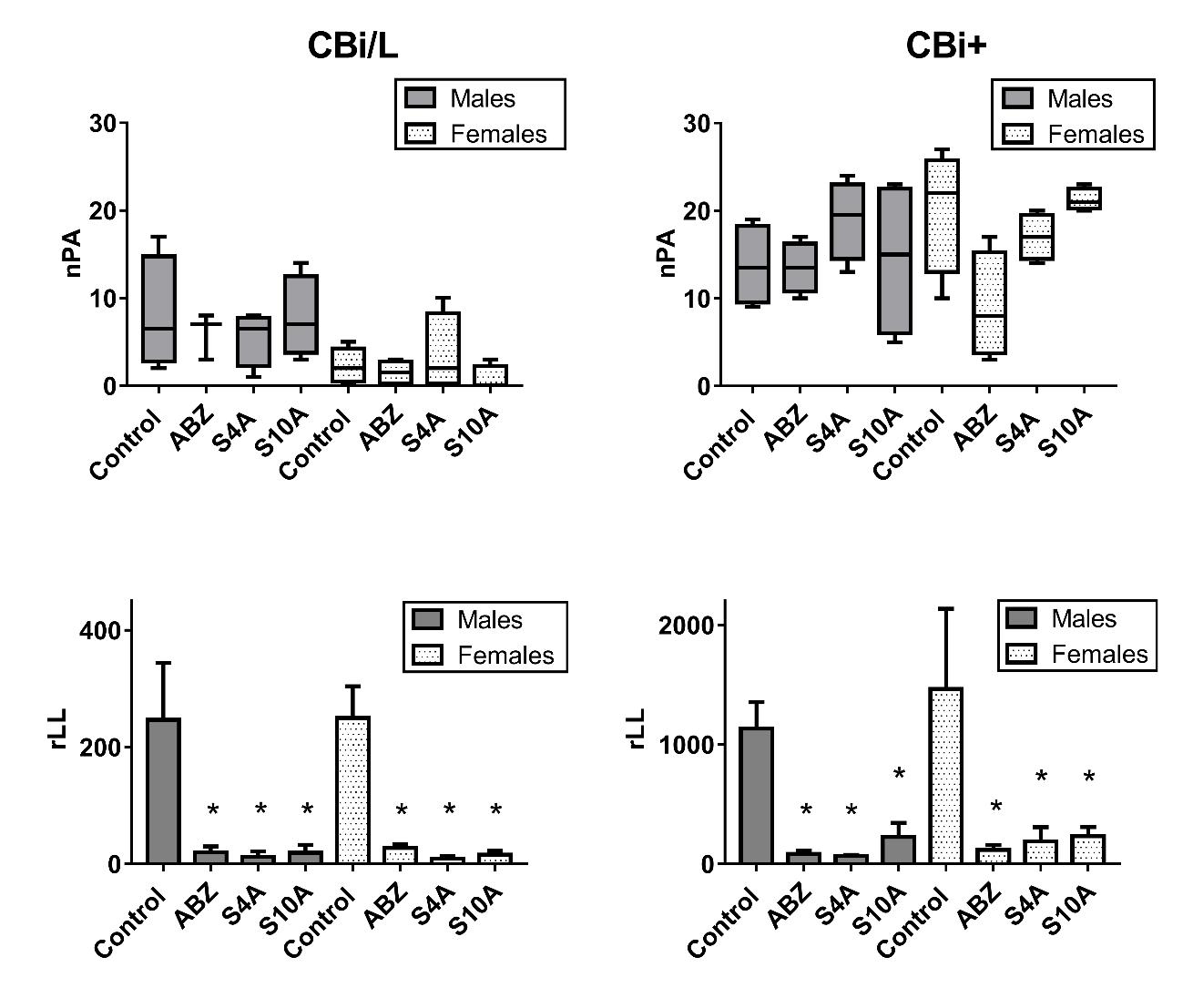 Figure S1. Effect of treatment during the enteral stage of Trichinella spiralis infection on host intestinal parasite burden (top panel) and larval muscle load (bottom panel). Top panel: mice were treated on days 5, 6, and 7 p-i and sacrificed two days after administering the last dose (9 days p-i). The significance of the difference in the total number of intestinal adult parasites (nAP) among treatments, within genotype and sex, was evaluated with the nonparametric Kruskal-Wallis test followed by Dunn’s test for between-groups comparison.Bottom panel: mice were treated on days 5, 6, and 7 p-i and sacrificed on day 37 p-i. Differences in relative larval muscle load (rLL) among treatments, within genotype and sex, were evaluated by a one-way ANOVA, using Bonferroni’s post-test for comparisons between groups. Asterisks indicate significant differences between treated and control groups (P<0.01).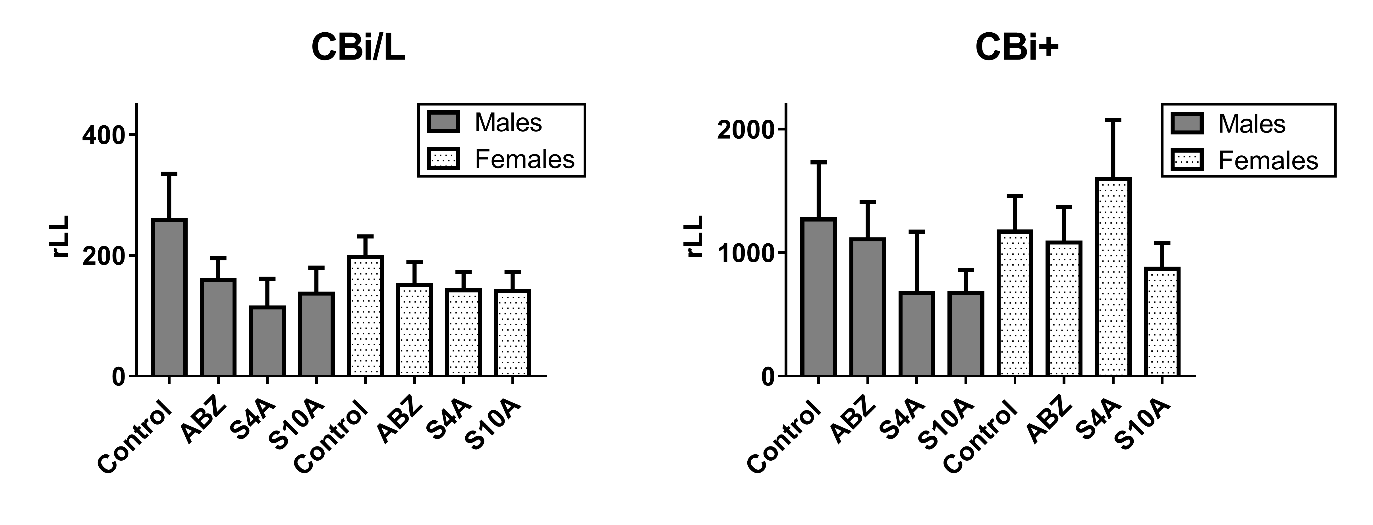 Figure S2. Effect of treatment during the migratory stage of the infection on the number of T. spiralis encysted L1 larvae. Mice were treated on days 13, 14, and 15 p-i and sacrificed on day 37 p-i.Differences in relative muscle larval load (rLL) among treatment groups, within genotype and sex, were evaluated by a one-way ANOVA, using Bonferroni’s post-test for comparisons between groups. Differences among treated and control mice were statistically non-significant.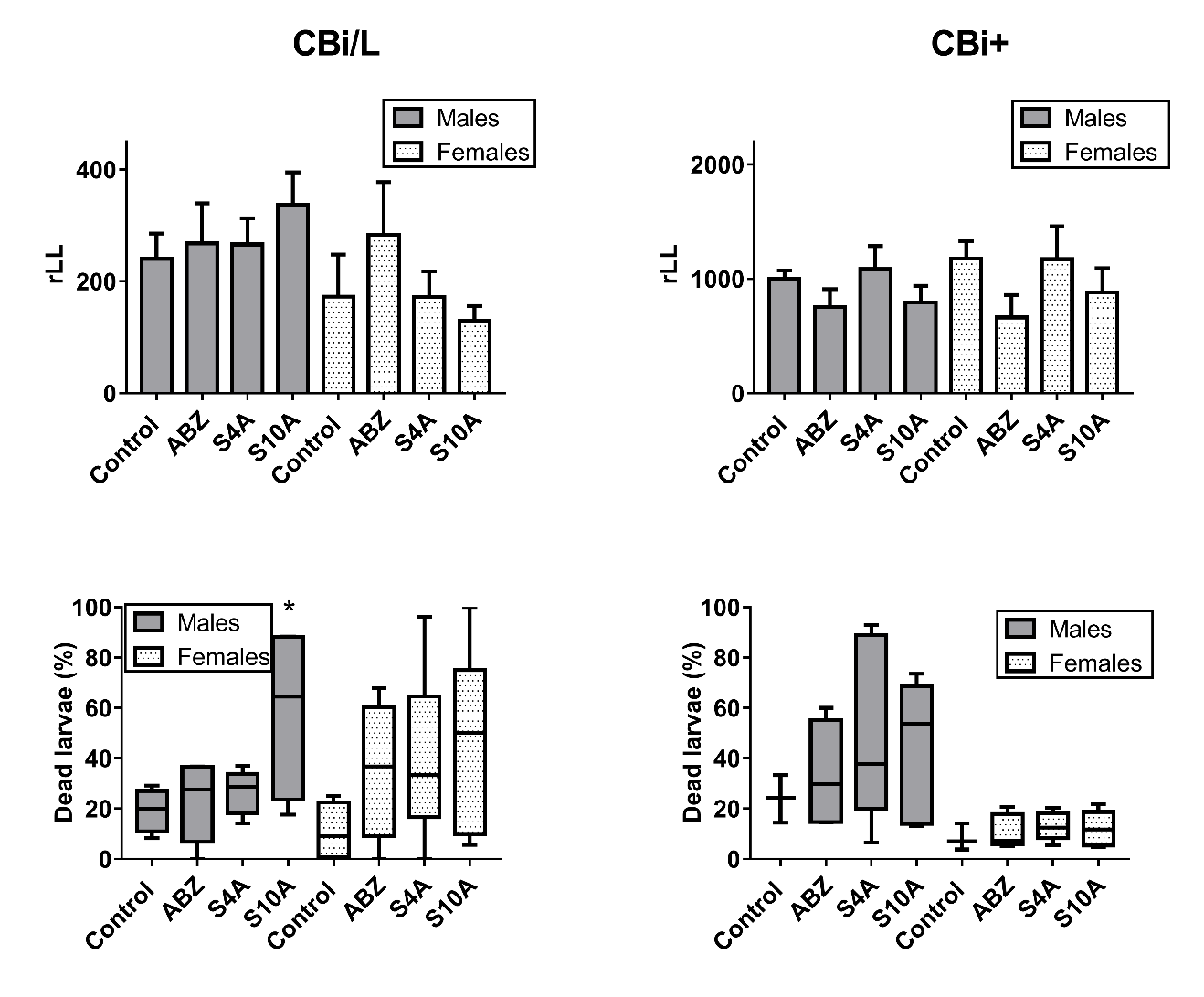 Figure S3. Effect of treatment during the parenteral stage of T. spiralis infection on larval muscle load (top panel) and proportion of dead larvae (bottom panel). Mice were treated on days 27, 28, and 29 p-i and were sacrificed on day 37 p-i.Top panel: differences in relative larval muscle load (rLL) among treatments, within genotype and sex, were evaluated by a one-way ANOVA, using Bonferroni’s post-test for comparisons between groups. No significant differences were found.Bottom panel: differences in the proportion of dead T. spiralis muscle larvae among groups, within genotype and sex, were evaluated with the nonparametric Kruskal-Wallis test, using Dunn’s test for comparisons between groups. Asterisk indicates that CBi/L male mice treated with S10A are significantly different from control, ABZ, and S4A mice.Size (µm ± SD)Dissolution of ABZ at 60 minutes (%)Raw ABZ> 203.95 ± 0.04S4A4 ± 2103.5 ± 0.8S10A2 ± 174.6 ± 1.5